Social Media For ResearchersG1:  Using Klout What is it?  Klout is a social media analytics service.Why bother?  Having a Klout account can provide an indication of your engagement with others on Twitter and how your use compares with your peers.Exercise 1:  Familiarisation G1.1	View a Klout profile such as the one available at http://klout.com/#/briankelly  (as shown in Figure 1).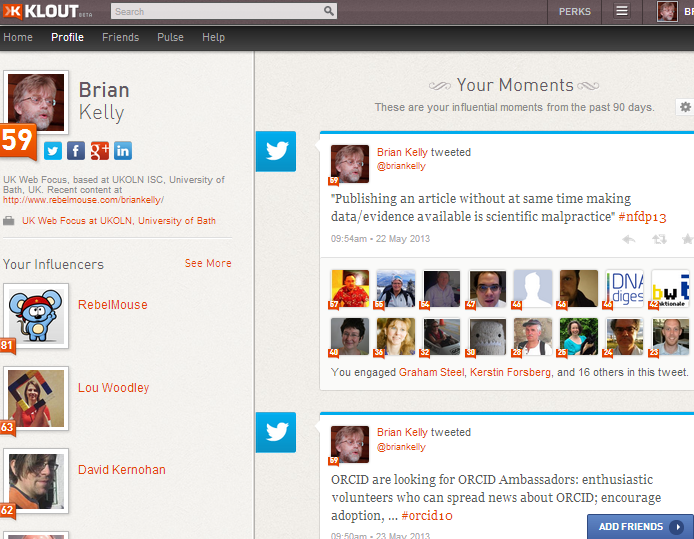 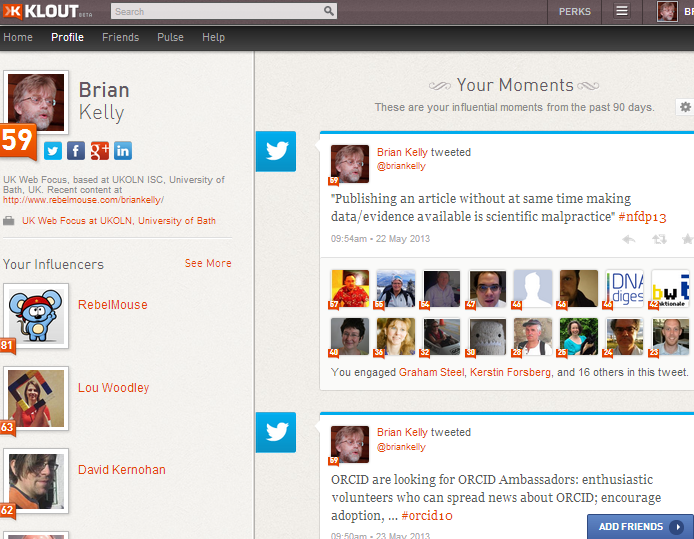 G1.2	What type of tweets are listed which appear to have been influential?Exercise 2:  RegisteringG1.3	Go to the Klout home page at http://www.klout.com/  Then sign in using your Twitter ID.Exercise 3:  Klout Lists G1.4	Go to a Klout list such as the list which gives Klout scores for institutional Twitter accounts for the Russell group universities at http://klout.com/#/briankelly/list/3986/  Click on the link for a highly ranked account. What might the reasons be for the high ranking?Exercise 4:  Klout DashboardG1.6	Visit the Klout dashboard, as illustrated in Figure 2.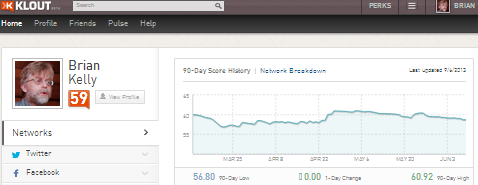 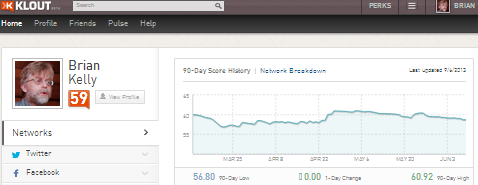 G1.7	What might the reasons for fluctuations in your Klout ranking be?Social Media For ResearchersG1:  Using Klout What is it?  Klout is a social media analytics service.Why bother?  Having a Klout account can provide an indication of your engagement with others on Twitter and how your use compares with your peers.Exercise 1:  Familiarisation G1.1	View a Klout profile such as the one available at http://klout.com/#/briankelly  (as shown in Figure 1).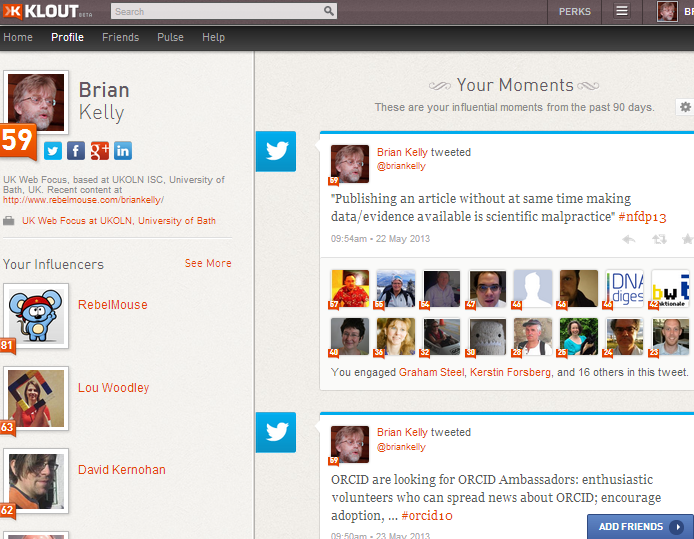 G1.2	What type of tweets are listed which appear to have been influential?Exercise 2:  RegisteringG1.3	Go to the Klout home page at http://www.klout.com/  Then sign in using your Twitter ID.Exercise 3:  Klout Lists G1.4	Go to a Klout list such as the list which gives Klout scores for institutional Twitter accounts for the Russell group universities at http://klout.com/#/briankelly/list/3986/  Click on the link for a highly ranked account. What might the reasons be for the high ranking?Exercise 4:  Klout DashboardG1.6	Visit the Klout dashboard, as illustrated in Figure 2.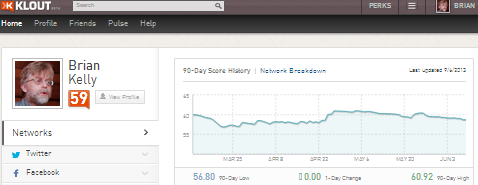 G1.7	What might the reasons for fluctuations in your Klout ranking be?Using KloutHow easy was it to create a Klout account? Why would you wish to create and use Klout?LimitationsWhat limitations do you feel Klout has? Questions and CommentsMake a note of any questions and comments you have about Klout. Further Information and Useful LinksFor further information on LinkedIn see:Klout, Wikipedia, https://en.wikipedia.org/wiki/KloutSocial Analytics for Russell Group University Twitter Accounts, B. Kelly, UK Web Focus blog, 28 Jun 2011, http://ukwebfocus.wordpress.com/2011/06/28/
social-analytics-for-russell-group-university-twitter-accounts/Klout: Here Is How You Can Game Klout, RocketMill blog, 22 Sep 2011, http://www.rocketmill.co.uk/here-is-how-you-can-game-kloutUsing KloutHow easy was it to create a Klout account? Why would you wish to create and use Klout?LimitationsWhat limitations do you feel Klout has? Questions and CommentsMake a note of any questions and comments you have about Klout. Further Information and Useful LinksFor further information on LinkedIn see:Klout, Wikipedia, https://en.wikipedia.org/wiki/KloutSocial Analytics for Russell Group University Twitter Accounts, B. Kelly, UK Web Focus blog, 28 Jun 2011, http://ukwebfocus.wordpress.com/2011/06/28/
social-analytics-for-russell-group-university-twitter-accounts/Klout: Here Is How You Can Game Klout, RocketMill blog, 22 Sep 2011, http://www.rocketmill.co.uk/here-is-how-you-can-game-klout